Під час інженерно-геологічних обстежень з метою отримання наочного уявлення про нашарування шарів, глибину їх залягання виконується ґрунтово-геологічний розріз. Вихідними даними для його складання є опис бурових свердловин.Геологічний розріз за даними бурових свердловин рекомендується будувати в такій послідовності:1. У таблиці 1 знайти номери свердловин, за якими потрібно побудувати геологічний розріз та їхні характеристики. Запропонована в завданні черговість свердловин повинна строго дотримуватися при виконанні роботи.2. Для побудови розрізу використовується аркуш формату А4 (для зручності побудови можна використовувати аркуш формату А4 міліметрового паперу).У нижній частині аркуша на всю його довжину побудувати таблицю, що містить у собі 3 графи: номер свердловини, абсолютна відмітка гирла, відстань між свердловинами.3. Вибрати для розрізу горизонтальний і вертикальний масштаби. Ліворуч від передбачуваного розрізу побудувати шкалу, що відображає вертикальний масштаб. Довжина шкали буде залежати від глибини свердловин. Необхідно порівняти параметри всіх задіяних свердловин і вибрати з них мінімальну позначку вибою і максимальну позначку гирла. Нижня позначка шкали має бути на 1-2 см нижчою за мінімальну позначку вибою, а верхня – на стільки ж вище максимальної позначки гирла. Наприклад, якщо мінімальна відмітка вибою 42 м, а максимальна відмітка гирла 63 м, то для побудови розрізу необхідна шкала, що включає висотні позначки від 40 до 65 м включно. Нумерацію на шкалі рекомендується починати знизу вгору за зростанням абсолютних відміток. Під час роботи з пластами великої потужності масштаби можуть бути однаковими. В інших випадках, а також із метою зменшення довжини розрізу горизонтальний масштаб можна прийняти в кілька разів меншим за вертикальний, але з таким розрахунком, щоб не вийшло занадто великого спотворення рельєфу місцевості.4. На відстані 1,5-2 см від шкали провести пряму вертикальну лінію завширшки 2 мм, що зображує стовбур першої за порядком свердловини. Обмежити її знизу коротким горизонтальним штрихом – так позначають вибій свердловини. Аналогічно зобразити інші свердловини з урахуванням абсолютних відміток гирла і вибою, а також відстані між свердловинами. Гирла свердловин з'єднати плавною лінією для отримання топографічного профілю ділянки.5. На лініях гірничих виробок, щоразу починаючи від гирла відкласти в заданому масштабі межі пластів гірських порід, що відповідають описам свердловин. Праворуч від стовбура свердловини підписати значення абсолютних відміток підошов пластів.6. Межі однакових відкладів у сусідніх свердловинах з'єднати плавними лініями, які будуть графічною інтерполяцією положення пластів гірських порід між виробками. Якщо порода, наявна в одній свердловині, відсутня в сусідній, то її слід виклинювати на середині відстані між виробками.7. Якщо підземні води досягнуті гірничими виробками, то в кожній свердловині відображають положення їхнього рівня синім кольором. Самі верхні позначки (РГВ – рівень ґрунтових вод) з'єднати плавною пунктирною синьою лінією, аналогічно межам пластів (тільки у водопроникних ґрунтах).8. Остаточно оформити розріз штрихуванням порід однорідного складу та однакового віку загальноприйнятими умовними позначеннями, а також кольором.9 Праворуч від розрізу вказати розшифровку умовних позначень, укладених у прямокутники розміром 10×15 мм. Прямокутник забарвлюється відповідним кольором, заповнюється штриховими знаками або крапом і всередині його проставляється індекс. Праворуч дається словесне пояснення умовного знаку.Приклад оформлення геологічного розрізу за даними бурових свердловин наведено на рисунку 1.Таблиця 1.Таблиця 1Буровий журнал для побудови розрізів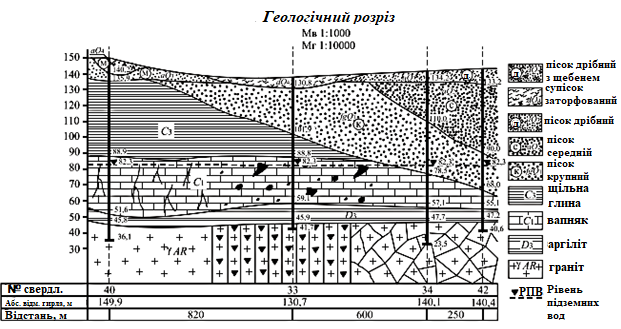 Рис.1. Геологічний розріз за даними бурових свердловинНомер свердловини і абсолютна відмітка гирла, мНомер шаруГеологічний вікОпис гірських порідГлибина залягання підошви шару, мГлибина залягання рівня води, мГлибина залягання рівня води, мНомер свердловини і абсолютна відмітка гирла, мНомер шаруГеологічний вікОпис гірських порідГлибина залягання підошви шару, мщо з'явивсявстановленийВідстань між свердловинами 1 – 2 – 3 – 4                                                     660 500 720Відстань між свердловинами 1 – 2 – 3 – 4                                                     660 500 720Відстань між свердловинами 1 – 2 – 3 – 4                                                     660 500 720Відстань між свердловинами 1 – 2 – 3 – 4                                                     660 500 720Відстань між свердловинами 1 – 2 – 3 – 4                                                     660 500 720Відстань між свердловинами 1 – 2 – 3 – 4                                                     660 500 720Відстань між свердловинами 1 – 2 – 3 – 4                                                     660 500 7201аQ3Суглинок бурий щільний4,7--2аQ3Супісок жовтий13,9--3аQ3Пісок середній20,8--4С1Вапняк тріщинуватий45,4--5D3Аргіліт сірий65,2--6γPRГраніт тріщинуватий65,21,31аQ4Пісок дрібний8,71,9 над гирлом1,9 над гирлом2аQ4Пісок крупний із гравієм10,73аQ3Пісок середній17,14fgQ1Пісок крупний22,35С1Вапняк тріщинуватий27,06D3Аргіліт сірий38,87γPRГраніт тріщиностійкий вивітрений46,038,81,5 над гирлом1аQ3Суглинок бурий5,12аQ3Супісок жовтий11,93аQ3Пісок середній35,214,815,24fgQ1Пісок крупний із гравієм48,35D3Аргіліт сірий53,76γPRГраніт крупнокристалічний вивітрений58,053,74,67аQ3Суглинок бурий щільний5,42аQ3Супісок жовтий12,53аQ3Пісок середній34,714,114,64fgQ1Пісок крупний43,35С1Вапняк тріщинуватий46,16D3Аргіліт сірий55,37γPRГраніт тріщинуватий60,053,33,9